ŠOLSKI PUSTNI FESTIVAL 2019Klovni, princese, vitezi, čarovnice, Pike Nogavičke, kavbojci, indijanci, čebelice in ostale maškare so v torek odganjale zimo na naši šoli. 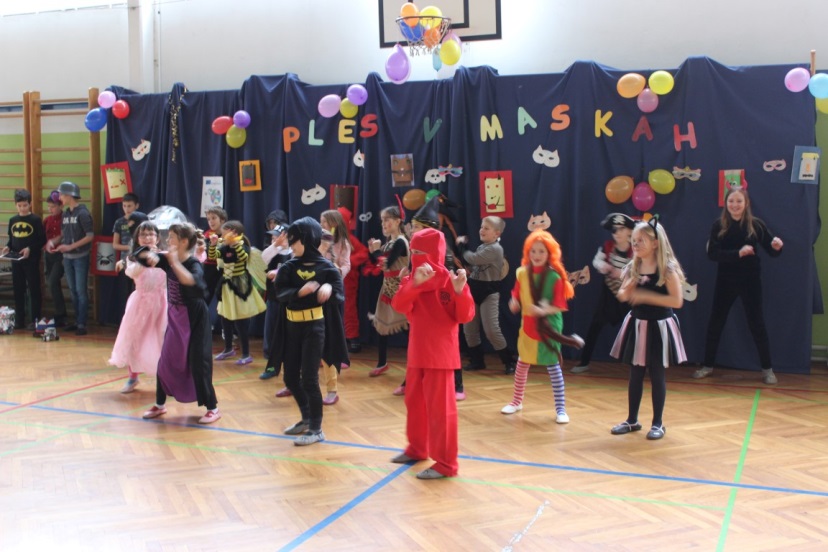 Na pustnem rajanju v telovadnici smo uživali ob plesnih točkah plesnega krožka.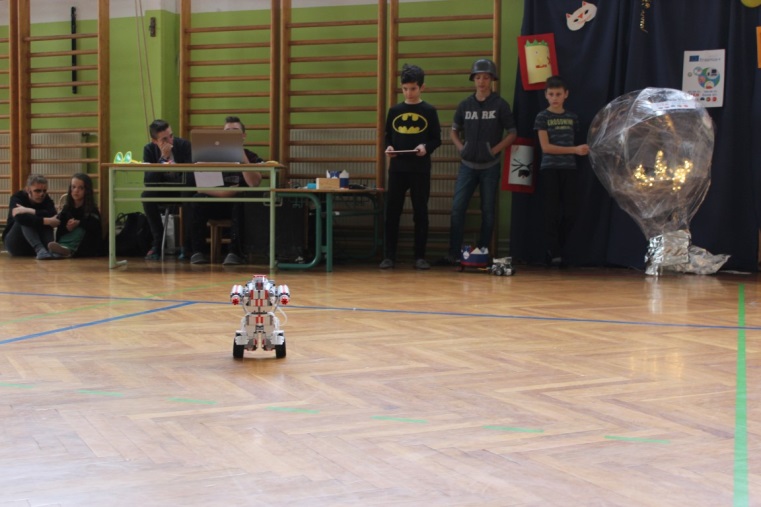 Spoznali smo robota STEMkota, ki so ga sestavili učenci pri Erasmus krožku. 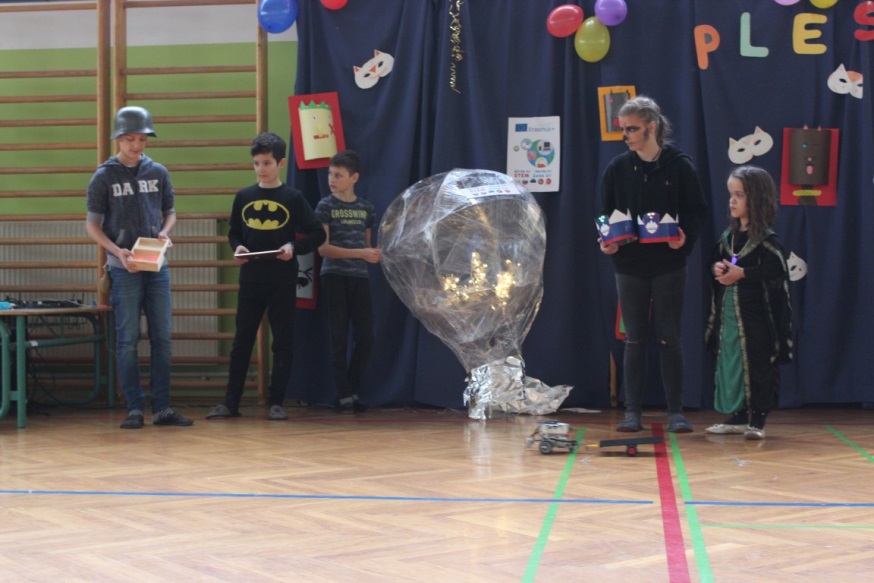 Erasmovci so predstavili tudi do sedaj izdelan LED-nakit. 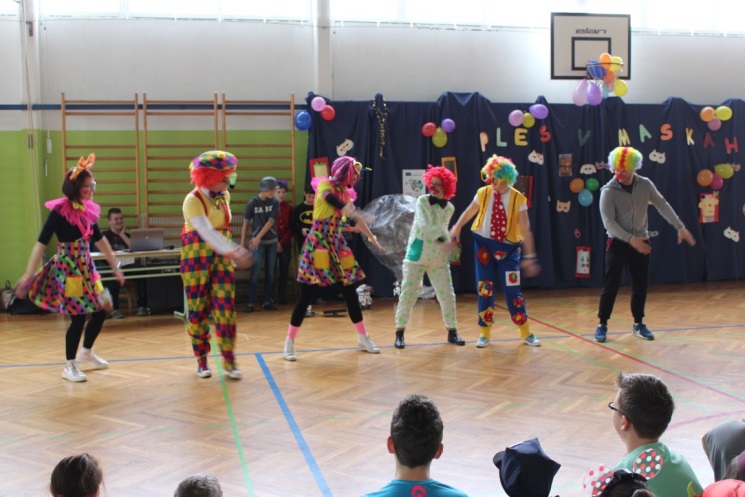 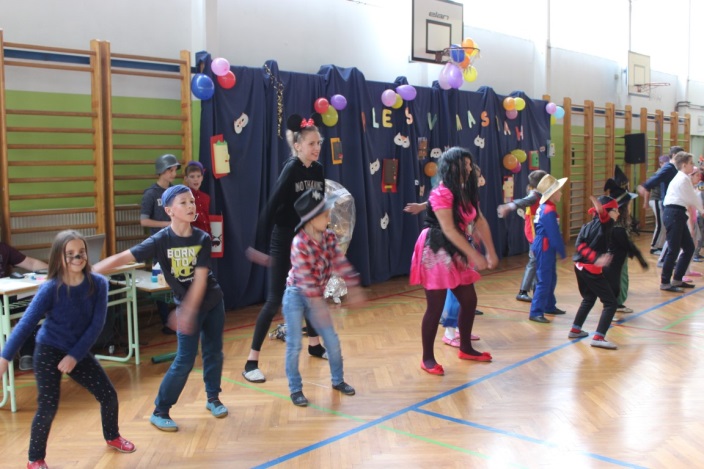 Maškare so se preizkusile v izvedbi plesa floss dance in najbolj vztrajen plesalec je prejel LED-krono. 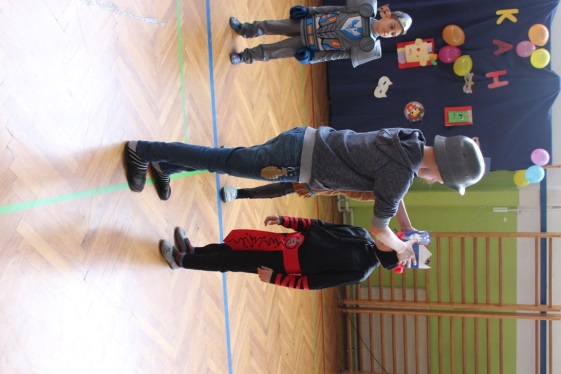 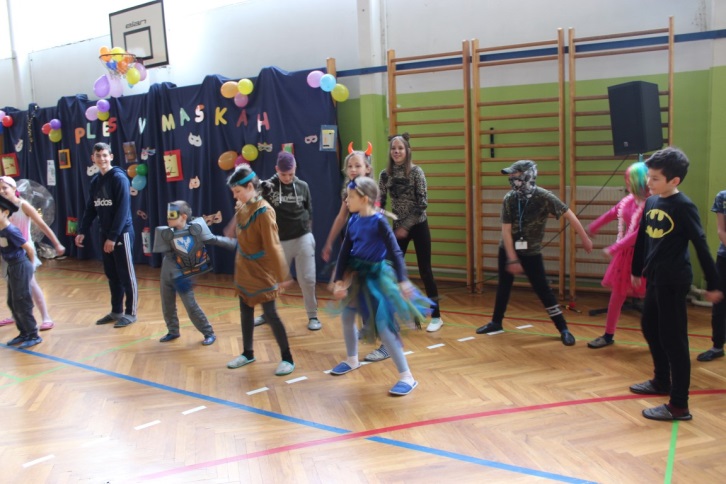 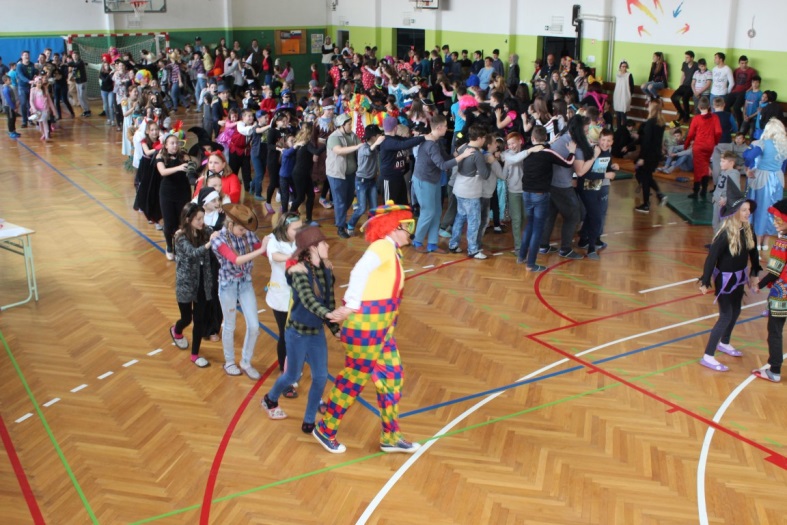 Za zaključek smo vsi skupaj zaplesali, maškare pa so obljubile, da bodo še preostali del dneva s plesom odganjale zimo. 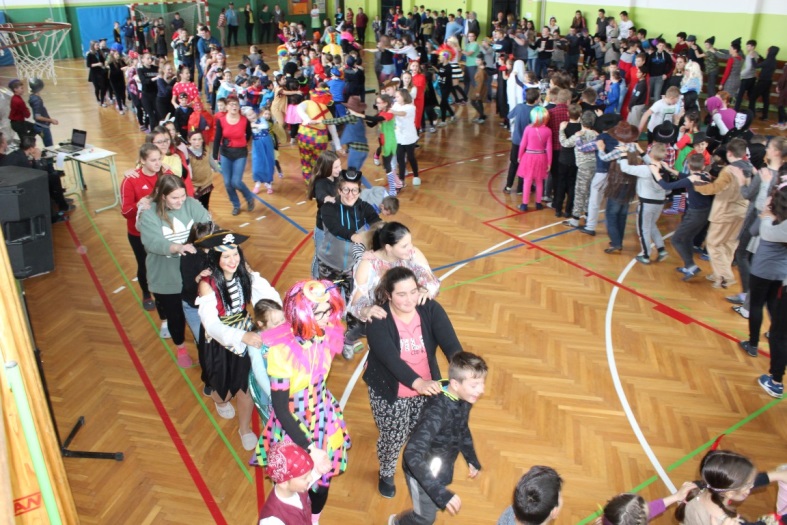 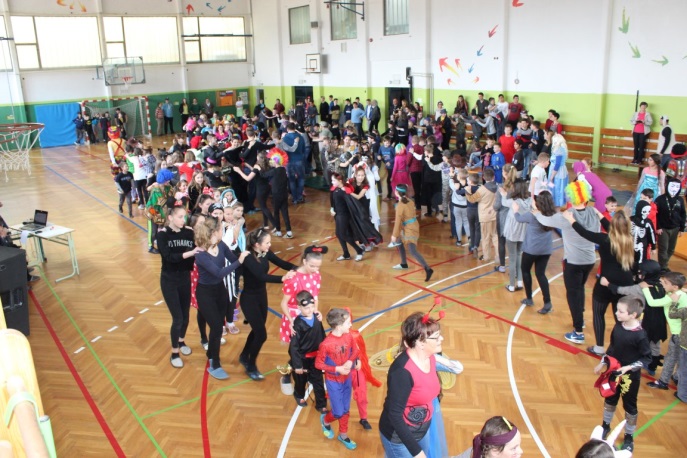 Maškare, vidimo se zopet prihodnje leto. 